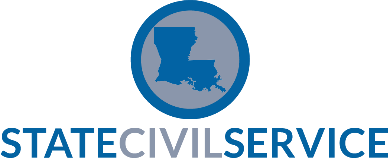 *Note:  In accordance with SCS Rule 17.25, a person accepting or declining an offer to a temporary appointment from a DPRL shall remain on the list for permanent appointments. It is strongly advised that prior to offering an individual appointment via detail to special duty, that agencies consult with their Agency Relationship Manager, as appointment via detail to special duty could potentially require SCS Commission approval (see “Using the Department Preferred Reemployment List” procedure in the HR Handbook for more information).Form may be mailed, faxed, or scanned and emailed to your Agency Relationship Manager; contact information is as follows:Louisiana State Civil ServiceP.O. Box 94111, Capitol StationBaton Rouge, LA 70804-9111Fax: 225.219.0151DPRL InformationDPRL InformationDepartment/Agency Name:Personnel Area:Vacancy Job Title:Date DPRL Checked:Vacancy Location (Parish): Effective Date of Appointment:Name of Individual Contacted:Date Individual Contacted:Results of ContactResults of ContactVacancy Offered:   Accepted		Appointment Type:  Permanent		    Appointment Status:   Full-time  		   Declined			                      Job Appointment	                                             Part-time		   Failed to Respond			      Classified WAE							      Detail to Special DutyVacancy Offered:   Accepted		Appointment Type:  Permanent		    Appointment Status:   Full-time  		   Declined			                      Job Appointment	                                             Part-time		   Failed to Respond			      Classified WAE							      Detail to Special DutyUnable to Report to Work Within at Least 14 Days:   Yes    NoUnable to Report to Work Within at Least 14 Days:   Yes    NoAgency Contact InformationAgency Contact InformationAgency Contact InformationName of Agency Contact:Name of Agency Contact:Name of Agency Contact:Job Title:Email:Phone: